  Ministero dell’Istruzione
  Ufficio Scolastico Regionale per il Lazio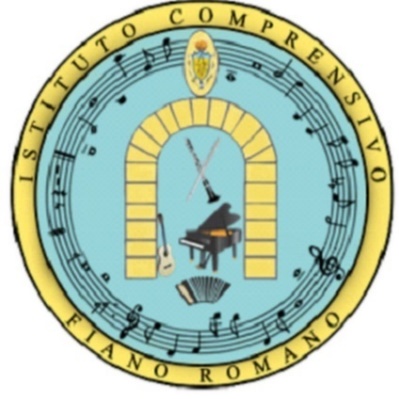 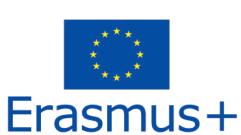 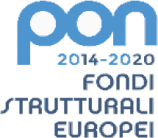 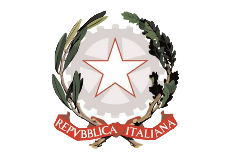   ISTITUTO COMPRENSIVO FIANO
  Indirizzo Musicale
  Via L. Giustiniani, 20 – 00065 Fiano Romano (Rm)
  Tel. 0765/389008 
  Cod.Mecc. RMIC874700D – Codice Fiscale: 97198090587
  Peo: rmic87400d@istruzione.it – Pec: rmic87400d@pec.istruzione.it
  Sito web: www.icfianoromano.edu.it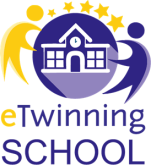 ALLEGATO n.1SCHEDA RILEVAZIONE BESdei Consigli di classe e/o Team docentiArea dello svantaggio scolastico“È compito doveroso dei Consigli di classe o dei teams dei docenti nelle scuole primarie indicare in quali altri casi sia opportuna e necessaria l'adozione di una personalizzazione della didattica ed eventualmente di misure compensative e/o dispensative, nella prospettiva di una presa in carico globale ed inclusiva di tutti gli alunni”. (C.M. n. 8 del 6 marzo 2013)Verbale n. ______ Il giorno _________ del mese di ____________ anno ______, alle ore _________ presso i locali di _____________________________________ si riunisce il Consiglio di classe/Team Docente della classe ______ per deliberare il seguente ordine del giorno:Rilevazione e riconoscimento degli alunni con Bisogni Educativi Speciali (BES)Delibera dell’adozione di un percorso individualizzato e personalizzato per gli alunni con BES (PDP)Il consiglio/team della classe, ai sensi e per gli effetti della Direttiva ministeriale del 27 dicembre 2012 e della CM 8 del 6 marzo 2013, stante la sussistenza delle condizioni previste dalle norme sopra richiamate, alla luce di quanto emerso dall’analisi della documentazione agli atti della scuola e dai risultati delle osservazioni sistematiche (vedi Griglia osservativa) rileva la presenza dei seguenti alunni con bisogno educativo speciale:Il Consiglio di Classe/Team docente in base a quanto emerso in precedenza delibera e propone l’adozione di un Piano Didattico Personalizzato (Verbale riconoscimento alunno bes allegato n.2) (conforme con le prescrizioni di cui all’Art. 5 del DM N° 5669 del 12/7/2011 e al punto 3.1 delle “Linee Guida”) con l’indicazione delle strategie di intervento didattico più idonee, i criteri di valutazione degli apprendimenti, gli strumenti compensativi e le misure dispensative. Sarà data comunicazione alla famiglia per condividere la personalizzazione dell’intervento educativo-didattico. Tale piano verrà firmato da tutti i soggetti indicati dalla CM 8 del 6 marzo 2013.I docenti										___________________________									___________________________									___________________________									___________________________TIPOLOGIA DI BESTIPOLOGIA DI BESTIPOLOGIA DI BESDisabilità L.104/92 art.3 commi 1,3PsicofisicoSensorialeMotorio AutismoDisturbi Evolutivi Specifici(altra tipologia)Disturbi specifici linguaggioDisturbo della coordinazione motoriaDisprassiaDisturbo non verbaleDisturbo dello spettro autistico lieveA.D.H.D Disturbo Attenzione eIperattività di tipo lieveFunzionamento cognitivo limite (borderline cognitivo)DOP (Oppositivo-provocatorio)Svantaggio socio-economicoDifficoltà psicosocialiSvantaggio Linguistico eculturale(stranieri nonalfabetizzati)Povertà linguistico-culturaleStranieri non alfabetizzatiAltre difficoltàMalattieTraumiDipendenzeDisagio comportamentale               e/o relazionaleDifficoltà di linguaggioGravi difficoltà di apprendimentoDisturbi Evolutivi Specifici(DSA) L.170/10DislessiaDiscalculiaDisgrafiaDisortografiaDisturbi Evolutivi Specifici(altra tipologia)Disturbi specifici linguaggioDisturbo della coordinazione motoriaDisprassiaDisturbo non verbaleDisturbo dello spettro autistico lieveA.D.H.D Disturbo Attenzione eIperattività di tipo lieveFunzionamento cognitivo limite (borderline cognitivo)DOP (Oppositivo-provocatorio)Svantaggio socio-economicoDifficoltà psicosocialiSvantaggio Linguistico eculturale(stranieri nonalfabetizzati)Povertà linguistico-culturaleStranieri non alfabetizzatiAltre difficoltàMalattieTraumiDipendenzeDisagio comportamentale               e/o relazionaleDifficoltà di linguaggioGravi difficoltà di apprendimentoMODALITÀ D’INTERVENTOINDIVIDUAZIONEPEI (piano educativo individualizzato)PDP (piano didattico personalizzato)Altre scelte didattiche che non comportino la stesura del PDPCertificazione Diagnosi clinica  Caso in valutazione clinicaConsiderazioni pedagogiche e didattiche verbalizzate dal consiglio di classe o team docentiAlunno/aTipologia di besIndividuazioneModalità d’intervento